ФЕДЕРАЛЬНОЕ АГЕНТСТВО ЖЕЛЕЗНОДОРОЖНОГО ТРАНСПОРТА Федеральное государственное бюджетное образовательное учреждение 
высшего образования«Петербургский государственный университет путей сообщения Императора Александра I»(ФГБОУ ВО ПГУПС)Кафедра «Электрическая тяга»РАБОЧАЯ ПРОГРАММАдисциплины«Математическое моделирование электронных 
преобразователей» (Б1.В.ОД.7)для специальности23.05.03 «Подвижной состав железных дорог» по специализации«Высокоскоростной наземный транспорт» Форма обучения – очнаяСанкт-Петербург2018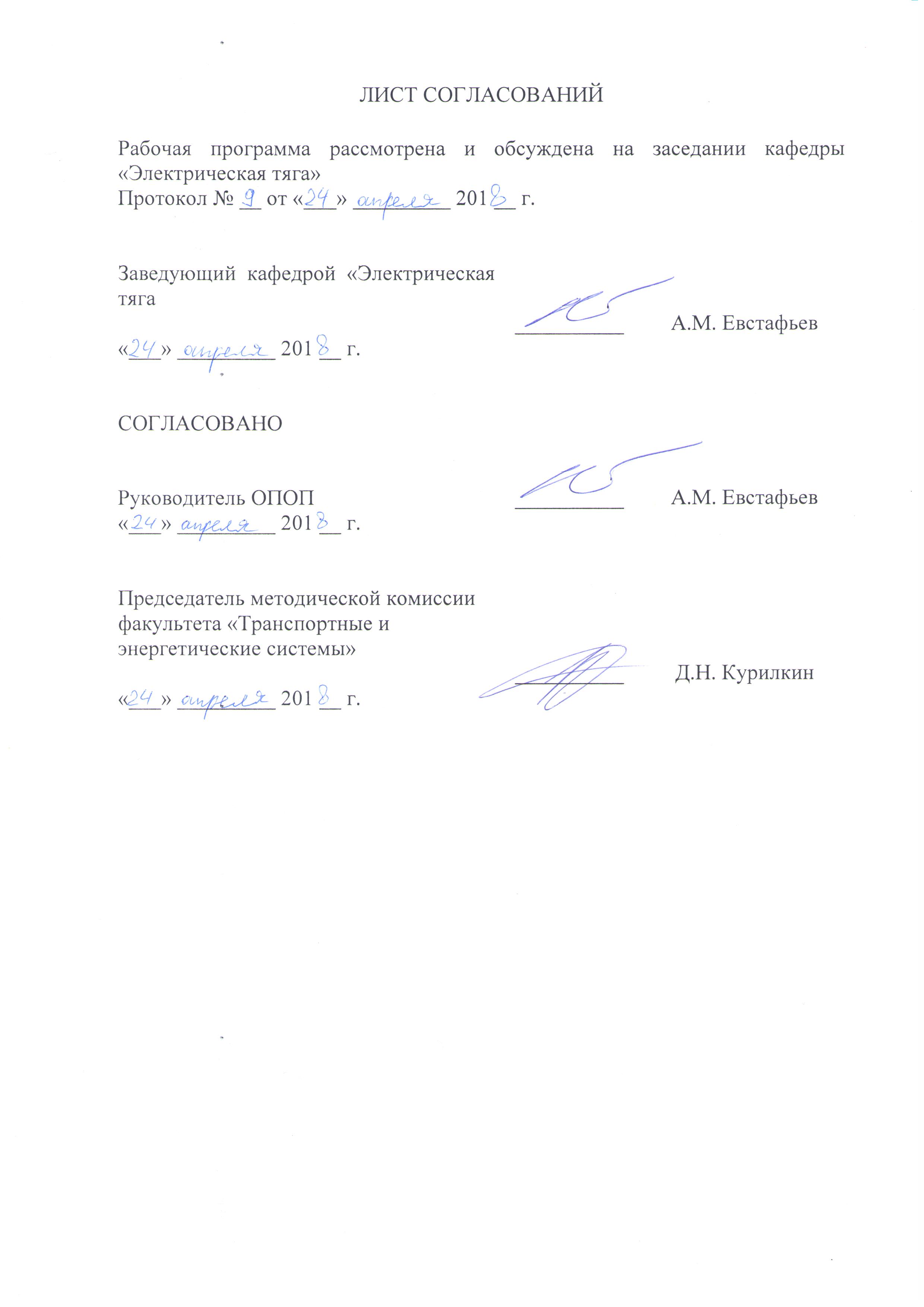 ЛИСТ СОГЛАСОВАНИЙРабочая программа рассмотрена и обсуждена на заседании кафедры «Электрическая тяга»Протокол № __ от «___» _________ 201 __ г. 1. Цели и задачи дисциплиныРабочая программа составлена в соответствии с ФГОС ВО, утвержденным «17» октября 2016 г., приказ № 1295 по специальности 23.05.03 «Подвижной состав железных дорог», по дисциплине «Математическое моделирование электронных преобразователей».Целью изучения дисциплины "Математическое моделирование электронных преобразователей" является получение знаний и навыков в области математического моделирования: изучение основных этапов, методов и алгоритмов построения математических моделей электронных преобразователей электроподвижного состава с использованием современных программно-аппаратная средств, формирование технической документации по процессу моделирования системы.Для достижения поставленных целей решаются следующие задачи:изучение основных положений теории моделирования систем и перспективных направлений исследований в области моделирования технических систем;изучение современных программно-аппаратных средств моделирования;получение навыков разработки математических моделей тягового электрооборудования в одной из прикладных компьютерных программ;получение навыков оценки результатов математического моделирования тягового электрооборудования;получение навыков формирования технической документации по процессу моделирования системы.2. Перечень планируемых результатов обучения по дисциплине, соотнесенных с планируемыми результатами освоения основной профессиональной образовательной программыПланируемыми результатами обучения по дисциплине являются: приобретение знаний, умений, навыков и/или опыта деятельности.В результате освоения дисциплины обучающийся должен:Знать:методы формализации процессов функционирования систем и методы исследования математических моделей систем и процессов;методы и этапы разработки математических моделей электронных преобразователей;основные программные среды разработки математических (имитационных) моделей;правила оформления и требования, предъявляемые к технической документации по процессу моделирования системы.уметь:применять современные теоретические и экспериментальные методы разработки математических моделей для исследований электронных преобразователей;анализировать полученные результаты моделирования и подтверждать их адекватность;работать с основными программными средами систем автоматизированного проектирования;формировать техническую документацию по процессу моделирования системы.владеть:навыками по экспериментальным исследованиям электронных преобразователей с использованием математических моделей и основных программных продуктов систем автоматизированного моделирования, понятийно-терминологическим аппаратом.Приобретенные знания, умения, навыки и/или опыт деятельности, характеризующие формирование компетенций, осваиваемые в данной дисциплине, позволяют решать профессиональные задачи, приведенные в соответствующем перечне по видам профессиональной деятельности в п. 2.4 основной профессиональной образовательной программы (ОПОП).Изучение дисциплины направлено на формирование следующих общепрофессиональных компетенций (ОПК):способностью применять методы математического анализа и моделирования, теоретического и экспериментального исследования (ОПК-1); способностью применять современные программные средства для разработки проектно-конструкторской и технологической документации (ОПК-10);Изучение дисциплины направлено на формирование следующих профессиональных компетенций (ПК), соответствующих виду профессиональной деятельности, на который ориентирована программа специалитета:научно-исследовательская деятельность:готовностью к организации проектирования подвижного состава, способностью разрабатывать кинематические схемы машин и механизмов, определять параметры их силовых приводов, подбирать электрические машины для типовых механизмов и машин, обосновывать выбор типовых передаточных механизмов к конкретных машинам, владением основами механики и методами выбора мощности, элементарной базы и режима работы электропривода технологических установок, владением технологиями разработки конструкторской документации, эскизных, технических и рабочих проектов элементов подвижного состава машин, нормативно-технических документов с использованием компьютерных технологий (ПК-18);Область профессиональной деятельности обучающихся, освоивших данную дисциплину, приведена в п. 2.1 ОПОП.Объекты профессиональной деятельности обучающихся, освоивших данную дисциплину, приведены в п. 2.2 ОПОП.3. Место дисциплины в структуре основной профессиональной образовательной программыДисциплина «Математическое моделирование электронных преобразователей» (Б1.В.ОД.7) относится к вариативной части профессионального цикла и является обязательной для обучающегося.4. Объем дисциплины и виды учебной работыДля очной формы обучения:5. Содержание и структура дисциплины5.1 Содержание дисциплины5.2 Разделы дисциплины и виды занятийДля очной формы обучения:Перечень учебно-методического обеспечения для самостоятельной работы обучающихся по дисциплине7. Фонд оценочных средств для проведения текущего контроля успеваемости и промежуточной аттестации обучающихся по дисциплинеФонд оценочных средств по дисциплине является неотъемлемой частью рабочей программы и представлен отдельным документом, рассмотренным на заседании кафедры и утвержденным заведующим кафедрой.8. Перечень основной и дополнительной учебной литературы, нормативно-правовой документации и других изданий, необходимых для освоения дисциплины8.1. Перечень основной учебной литературы, необходимой для освоения дисциплины:1. Голубева, Н.В. Математическое моделирование систем и процессов. [Электронный ресурс] – Электрон. дан. – СПб.: Лань, 2016. – 192 с. – Режим доступа: http://e.lanbook.com/book/76825  2. Василенко, М.Н. Математическое моделирование систем и процессов. [Электронный ресурс] / М.Н. Василенко, А.М. Горбачев, Д.В. Новиков. — Электрон. дан. – СПб.: ПГУПС, 2016. – 61 с. – Режим доступа: http://e.lanbook.com/book/91103  4. Герман-Галкин С.Г. Виртуальные лаборатории полупроводниковых систем в среде Matlab-Simulink. [Электронный ресурс] – Электрон. дан. – СПб.: Лань, 2013. – 448 с. – Режим доступа: http://e.lanbook.com/book/369985. Черных, И.В. Моделирование электротехнических устройств в MATLAB. SimPowerSystems и Simulink. [Электронный ресурс] – Электрон. дан. – М.: ДМК Пресс, 2007. – 288 с. – Режим доступа: http://e.lanbook.com/book/1175   8.2 Перечень дополнительной учебной литературы, необходимой для освоения дисциплины:1. Соломин, В.А. Линейные асинхронные тяговые двигатели для высокоскоростного подвижного состава и их математическое моделирование. [Электронный ресурс] / В.А. Соломин, Л.Л. Замшина, А.В. Соломин. — Электрон. дан. – М.: УМЦ ЖДТ, 2015. – 164 с. – Режим доступа: http://e.lanbook.com/book/80031 2. Кулинич, Ю.М. Электронная преобразовательная техника. [Электронный ресурс] – Электрон. дан. – М.: УМЦ ЖДТ, 2015. – 204 с. — Режим доступа: http://e.lanbook.com/book/80011 3. Бурков, А.Т. Электроника и преобразовательная техника. Том 1: Электроника. [Электронный ресурс] – Электрон. дан. – М.: УМЦ ЖДТ, 2015. – 480 с. – Режим доступа: http://e.lanbook.com/book/79994 4. Бурков, А.Т. Электроника и преобразовательная техника. Том 2: Электронная преобразовательная техника. [Электронный ресурс] — Электрон. дан. – М.: УМЦ ЖДТ, 2015. – 307 с. – Режим доступа: http://e.lanbook.com/book/79995 5. Устройства силовой электроники железнодорожного подвижного состава. [Электронный ресурс] – Электрон. дан. – М.: УМЦ ЖДТ, 2011. – 471 с. – Режим доступа: http://e.lanbook.com/book/6067 6. Никитин, В.В. Преобразовательная техника: учеб. пособие [Электронный ресурс]: учеб. пособие / В.В. Никитин, Е.Г. Середа, Б.А. Трифонов. — Электрон. дан. — Санкт-Петербург: ПГУПС, 2014. – 100 с. – Режим доступа: https://e.lanbook.com/book/64391 8.3 Перечень нормативно-правовой документации, необходимой для освоения дисциплины1. ГОСТ Р 57188-2016 Численное моделирование физических процессов. Термины и определения2. ГОСТ 2.001-2013 Единая система конструкторской документации (ЕСКД). Общие положения.3. ГОСТ 2.052-2006 Единая система конструкторской документации (ЕСКД). Электронная модель изделия. Общие положения.4. ГОСТ 24026–80. Исследовательские испытания. Планирование эксперимента. Термины и определения. – М.: Изд-во стандартов, 1980.5. Р 50.2.004-2000. Государственная система обеспечения единства измерений. Определение характеристик математических моделей зависимостей между физическими величинами при решении измерительных задач. Основные положения8.4 Другие издания, необходимые для освоения дисциплиныПри освоении данной дисциплины другие издания не используются.9. Перечень ресурсов информационно-телекоммуникационной сети «Интернет», необходимых для освоения дисциплины1. Личный кабинет обучающегося и электронная информационно-образовательная среда. [Электронный ресурс]. – Режим доступа: http://sdo.pgups.ru/ (для доступа к полнотекстовым документам требуется авторизация).2. Электронно-библиотечная система «Лань». [Электронный ресурс].– Режим доступа: http://e.lanbook.com/10. Методические указания для обучающихся по освоению дисциплиныПорядок изучения дисциплины следующий:1. Освоение разделов дисциплины производится в порядке, приведенном в разделе 5 «Содержание и структура дисциплины». Обучающийся должен освоить все разделы дисциплины с помощью учебно-методического обеспечения, приведенного в разделах 6, 8 и 9 рабочей программы. 	2. Для формирования компетенций обучающийся должен представить выполненные типовые контрольные задания или иные материалы, необходимые для оценки знаний, умений, навыков и (или) опыта деятельности, предусмотренные текущим контролем (см. фонд оценочных средств по дисциплине).По итогам текущего контроля по дисциплине, обучающийся должен пройти промежуточную аттестацию (см. фонд оценочных средств по дисциплине).11. Перечень информационных технологий, используемых при осуществлении образовательного процесса по дисциплине, включая перечень программного обеспечения и информационных справочных систем	Перечень информационных технологий, используемых при осуществлении образовательного процесса по дисциплине:- технические средства (компьютерная техника и средства связи (персональные компьютеры, проектор, интерактивная доска, видеокамеры, акустическая система и т.д.);- методы обучения с использованием информационных технологий (компьютерное тестирование, демонстрация мультимедийных материалов, компьютерный лабораторный практикум и т.д.);- перечень Интернет-сервисов и электронных ресурсов (поисковые системы, электронная почта, профессиональные, тематические чаты и форумы, системы аудио и видео конференций, онлайн-энциклопедии и справочники, электронные учебные и учебно-методические материалы).Дисциплина обеспечена необходимым комплектом лицензионного программного обеспечения, установленного на технических средствах, размещенных в специальных помещениях и помещениях для самостоятельной работы.12. Описание материально-технической базы, необходимой для осуществления образовательного процесса по дисциплинеМатериально-техническая база соответствует действующим санитарным и противопожарным правилам и нормам и обеспечивает проведение всех видов дисциплинарной и междисциплинарной подготовки и научно-исследовательской работ обучающихся, предусмотренных учебным планом по специальности 23.05.03 «Подвижной состав железных дорог». Материально-техническая база содержит помещения для проведения занятий лекционного типа, занятий семинарского типа, курсового проектирования (выполнения курсовых работ), групповых и индивидуальных консультаций, текущего контроля и промежуточной аттестации, а также помещения для самостоятельной работы и помещения для хранения и профилактического обслуживания учебного оборудования, укомплектованные специализированной мебелью и техническими средствами обучения, служащими для представления учебной информации большой аудитории (настенным экраном с дистанционным управлением, маркерной доской, считывающим устройством для передачи информации в компьютер, мультимедийным проектором и другими информационно-демонстрационными средствами).В случае отсутствия в аудитории технических средств обучения для предоставления учебной информации используется переносной проектор и маркерная доска (стена).Для проведения занятий лекционного типа используются наборы демонстрационного оборудования и учебно-наглядных пособий в виде презентаций (плакатов), которые обеспечивают тематические иллюстрации в соответствии с рабочей программой дисциплины.Лаборатории, необходимые для реализации программы специалитета, оснащены соответствующим лабораторным оборудованием.Помещения для самостоятельной работы обучающихся оснащены компьютерной техникой с возможностью подключения к сети «Интернет» и обеспечением доступа в электронную информационно-образовательную среду.Заведующий кафедрой «Электрическая тяга»__________А.М. Евстафьев«___» _________ 201 __ г.СОГЛАСОВАНОРуководитель ОПОП__________А.М. Евстафьев«___» _________ 201 __ г.Председатель методической комиссии факультета «Транспортные и энергетические системы»__________В.В. Никитин«___» _________ 201 __ г.Вид учебной работыВсего часовСеместрВид учебной работыВсего часов6Контактная работа (по видам учебных занятий)В том числе:лекции (Л)практические занятия (ПР)лабораторные работы (ЛР)4816161648161616Самостоятельная работа (СРС) (всего)4242Контроль5454Форма контроля знанийЭ, КРЭ, КРОбщая трудоемкость: час / з.е.144/4144/4№ п/пНаименование раздела дисциплиныСодержание разделаОсновные понятия теории математического моделированиямодель и моделирование;классификация моделей;цели математического моделирования;требования, предъявляемые к модели и моделированию;этапы математического моделирования;оценки адекватности модели.Математические модели в форме линейных/нелинейных алгебраических уравненийбазовые понятие;примеры формирования моделей;методы решения.Математические модели в форме обыкновенных диф. уравненийбазовые понятие;примеры формирования моделей;методы решения.Имитационное моделирование классификация CAD, основной функционал и отличия;системы для моделирования тягового электрооборудования; разработка имитационных моделей в Simulink;разработка имитационных моделей в Multisim.Разработка математических моделей электронных преобразователей ЭПСмат. модель выпрямителя;мат. модель импульсных регуляторов постоянного и переменного тока;мат. модель автономных инверторов;мат. модель непосредственного преобразователя частоты;мат. модель многозвенных преобразователей;мат. модель компенсаторов и активных фильтров.Правила составления технической документации по процессу моделирования системытехническая документация по 1 этапу моделирования «Построение концептуальной модели системы и ее формализация»;техническая документация по 2 этапу моделирования «Алгоритмизация и машинная реализация модели системы»;техническая документация по 3  этапу моделирования «Получение и интерпретация результатов моделирования системы».№ п/пНаименование разделовдисциплиныЛПРЛРСРС123456Основные понятия теории математического моделирования2--5Математические модели в форме линейных/нелинейных алгебраических уравнений22-5Математические модели в форме обыкновенных диф. уравнений22-5Имитационное моделирование 2-212Разработка математических моделей электронных преобразователей ЭПС681410Правила составления технической документации по процессу моделирования системы24-5ИтогоИтого16161642№п/пНаименование разделаПеречень учебно-методического обеспечения1.Основные понятия теории математического моделированияГерман-Галкин, С.Г. Виртуальные лаборатории полупроводниковых систем в среде Matlab-Simulink. [Электронный ресурс] — Электрон. дан. — СПб. : Лань, 2013. — 448 с.Черных, И.В. Моделирование электротехнических устройств в MATLAB. SimPowerSystems и Simulink. [Электронный ресурс] — Электрон. дан. — М.: ДМК Пресс, 2007. — 288 с.2.Математические модели в форме линейных/нелинейных алгебраических уравненийГерман-Галкин, С.Г. Виртуальные лаборатории полупроводниковых систем в среде Matlab-Simulink. [Электронный ресурс] — Электрон. дан. — СПб. : Лань, 2013. — 448 с.Черных, И.В. Моделирование электротехнических устройств в MATLAB. SimPowerSystems и Simulink. [Электронный ресурс] — Электрон. дан. — М.: ДМК Пресс, 2007. — 288 с.3.Математические модели в форме обыкновенных диф. уравненийГерман-Галкин, С.Г. Виртуальные лаборатории полупроводниковых систем в среде Matlab-Simulink. [Электронный ресурс] — Электрон. дан. — СПб. : Лань, 2013. — 448 с.Черных, И.В. Моделирование электротехнических устройств в MATLAB. SimPowerSystems и Simulink. [Электронный ресурс] — Электрон. дан. — М.: ДМК Пресс, 2007. — 288 с.4.Имитационное моделированиеГерман-Галкин, С.Г. Виртуальные лаборатории полупроводниковых систем в среде Matlab-Simulink. [Электронный ресурс] — Электрон. дан. — СПб. : Лань, 2013. — 448 с.Черных, И.В. Моделирование электротехнических устройств в MATLAB. SimPowerSystems и Simulink. [Электронный ресурс] — Электрон. дан. — М.: ДМК Пресс, 2007. — 288 с.5.Разработка математических моделей электронных преобразователей ЭПСГерман-Галкин, С.Г. Виртуальные лаборатории полупроводниковых систем в среде Matlab-Simulink. [Электронный ресурс] — Электрон. дан. — СПб. : Лань, 2013. — 448 с.Черных, И.В. Моделирование электротехнических устройств в MATLAB. SimPowerSystems и Simulink. [Электронный ресурс] — Электрон. дан. — М.: ДМК Пресс, 2007. — 288 с.6.Правила составления технической документации по процессу моделирования системыГерман-Галкин, С.Г. Виртуальные лаборатории полупроводниковых систем в среде Matlab-Simulink. [Электронный ресурс] — Электрон. дан. — СПб. : Лань, 2013. — 448 с.Черных, И.В. Моделирование электротехнических устройств в MATLAB. SimPowerSystems и Simulink. [Электронный ресурс] — Электрон. дан. — М.: ДМК Пресс, 2007. — 288 с.Разработчик, доцент____________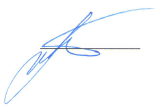 И.П. Викулов«23» апреля 2018 г.